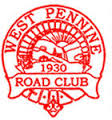 WEST PENNINE ROAD CLUB - VTTA NORTH LANCS & LAKES 	 OPEN 25 MILE TTRESULT SHEET	2nd JUNE 2021Promoted for and on behalf of Cycling Time Trials under their rules and regulations.Event sec & Timekeeper: Richard Taylor, 23 Heywood Road, Rochdale OL11 3AU 07533 679101Assistant Timekeeper:  Terry ParkerPRIZEWINNERSFASTEST1st	Francis Woodcock	Team SB Hub		51.40	£40 + Frank Hudson Trophy2nd	Richard Bideau		Pendle Forest CC		52.32	£303rd  	Jason Bateman		VTTA NL&L		53.54	£103rd	Patrick Hickey		Rossendale RC		53.54	£10Lady	Debbie Moss		Team Merlin		1.0.04	£40 + Eva Benson Trophy2nd	Sammie Stuart		Crimson Orientation	1.0.37	£303rd	Emma Houterman	North Lancs RC		1.5.26	£20Non VTTA vet: Paul Taylor		North Lancs RC		58.15	£20STANDARD1st	Richard Bideau		Pendle Forest CC		+15.24	£402nd	Debbie Moss		Team Merlin		+14.34	£303rd	Jason Bateman		VTTA NL&L		+13.49	£20Lady	Debbie Moss		Team Merlin		+14.34	£40Team of Three on Std						£15 eachCoveryourcar.co.uk RT		Paul Shallicker	  	+10.30				Chris Dursley		+9.14				Paul Blackburn		+7.00							+26.44				First of all I’d like to apologise for the late publish of this result sheet, moving property isn’t ideal at the best of times, but 36 hours after this event seems foolhardy, plus my 2nd covid jab was thrown into the mix as well!. Most of all I’d like to commend all the helpers from the West Pennine, North Lancs Road Club and of course the VTTA who diligently marshalled the event, namely John Leach, Jim Lawley, Geoff Duteson, Bob and Hazel Matthews, Harry Haseley, Emily Warner, Denis Thompson, Noel Healey, Kev Shand, Ste Veevers, Ken Allan and by no means least Peter Hey. A big thank you! Congratulations to all the prizewinners.Richard Taylor 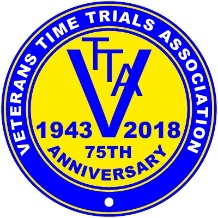 